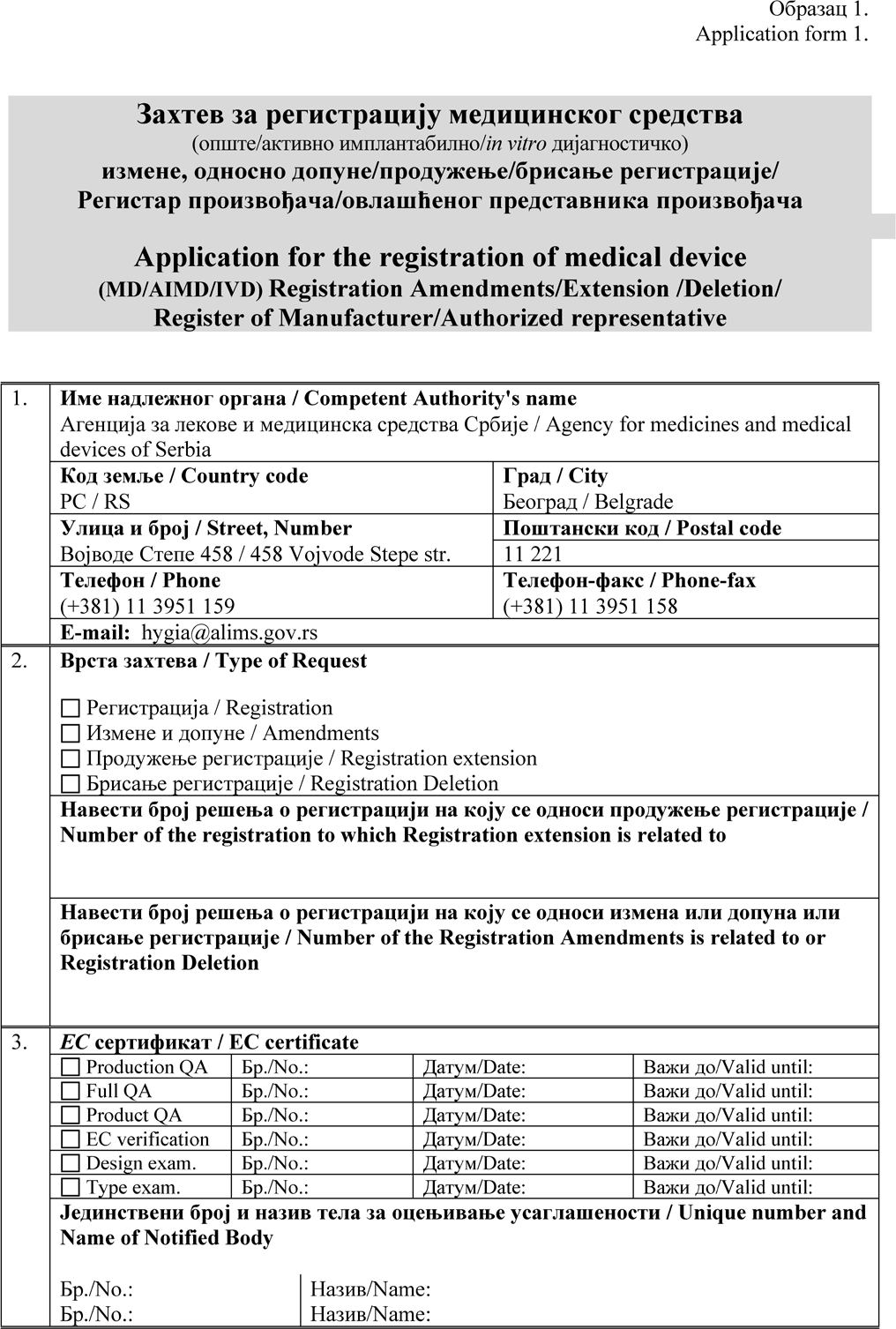 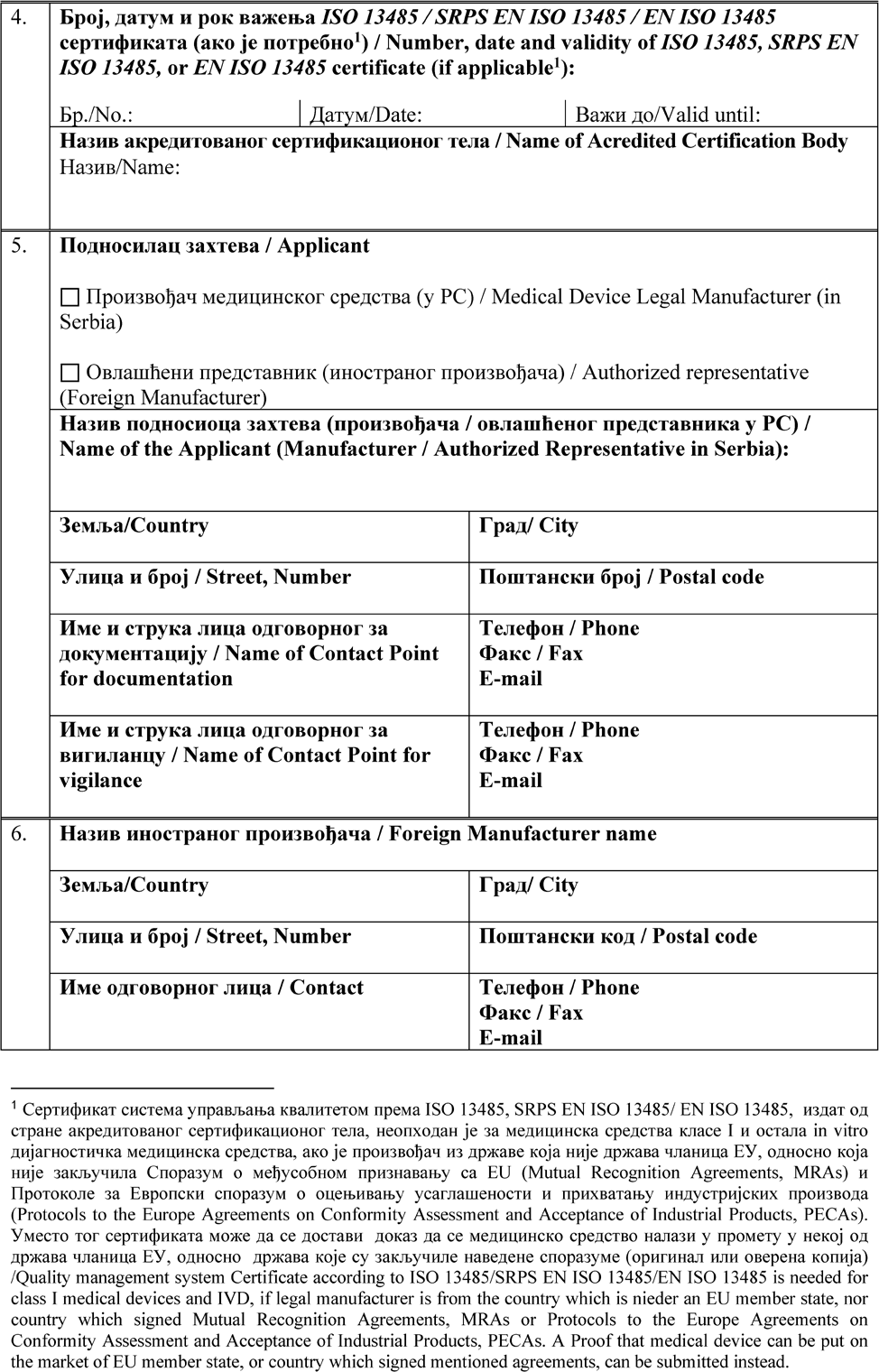 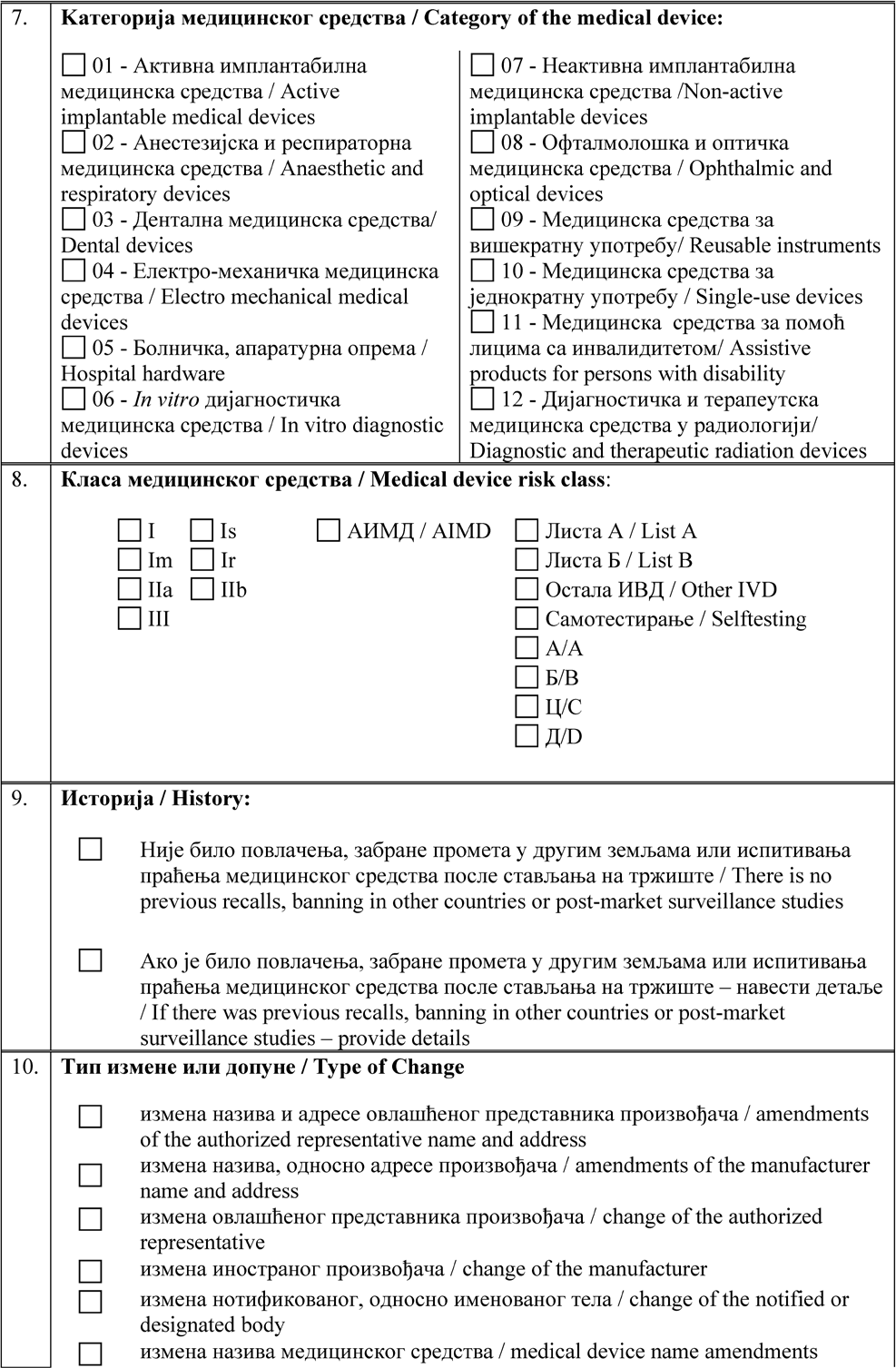 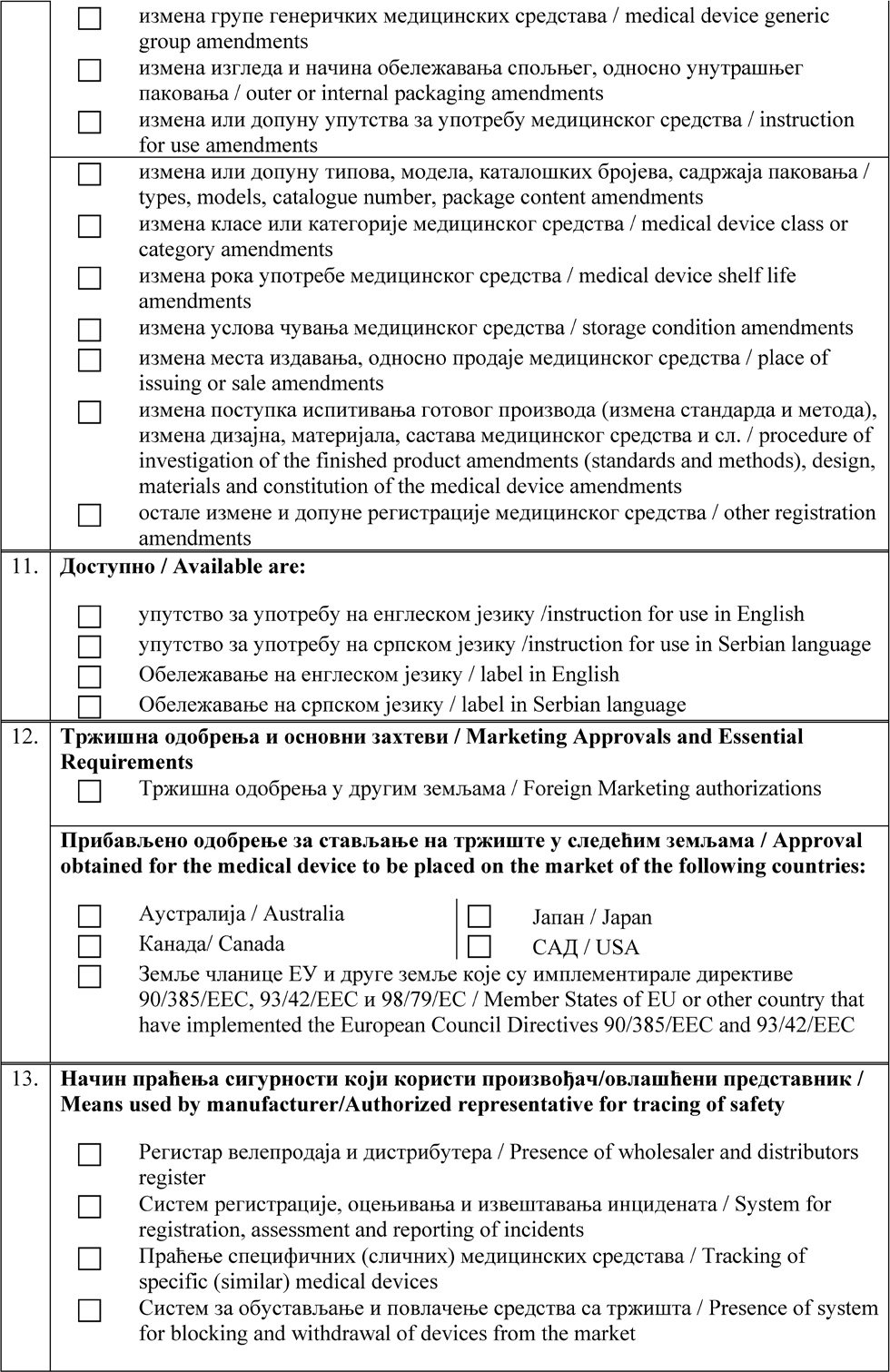 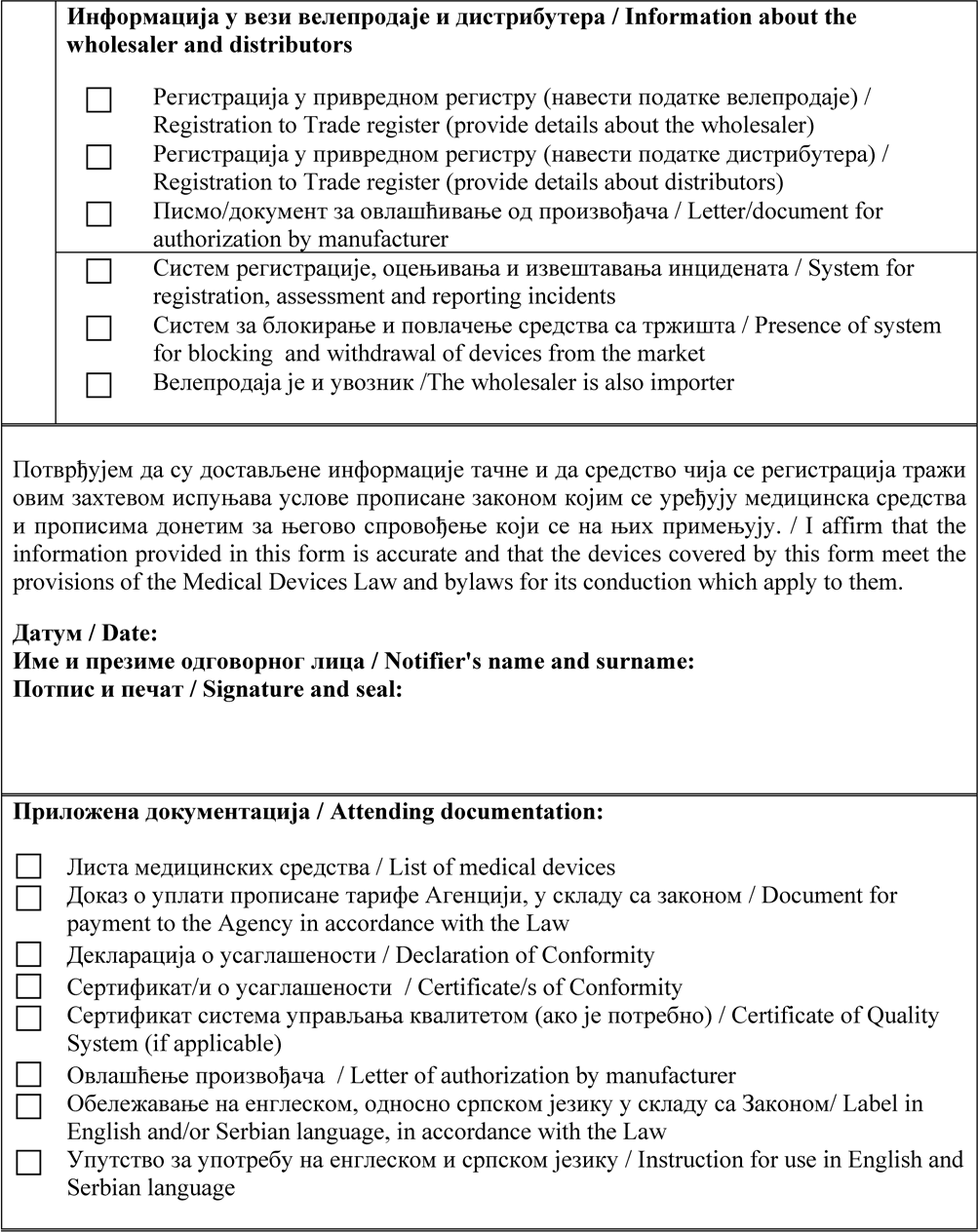 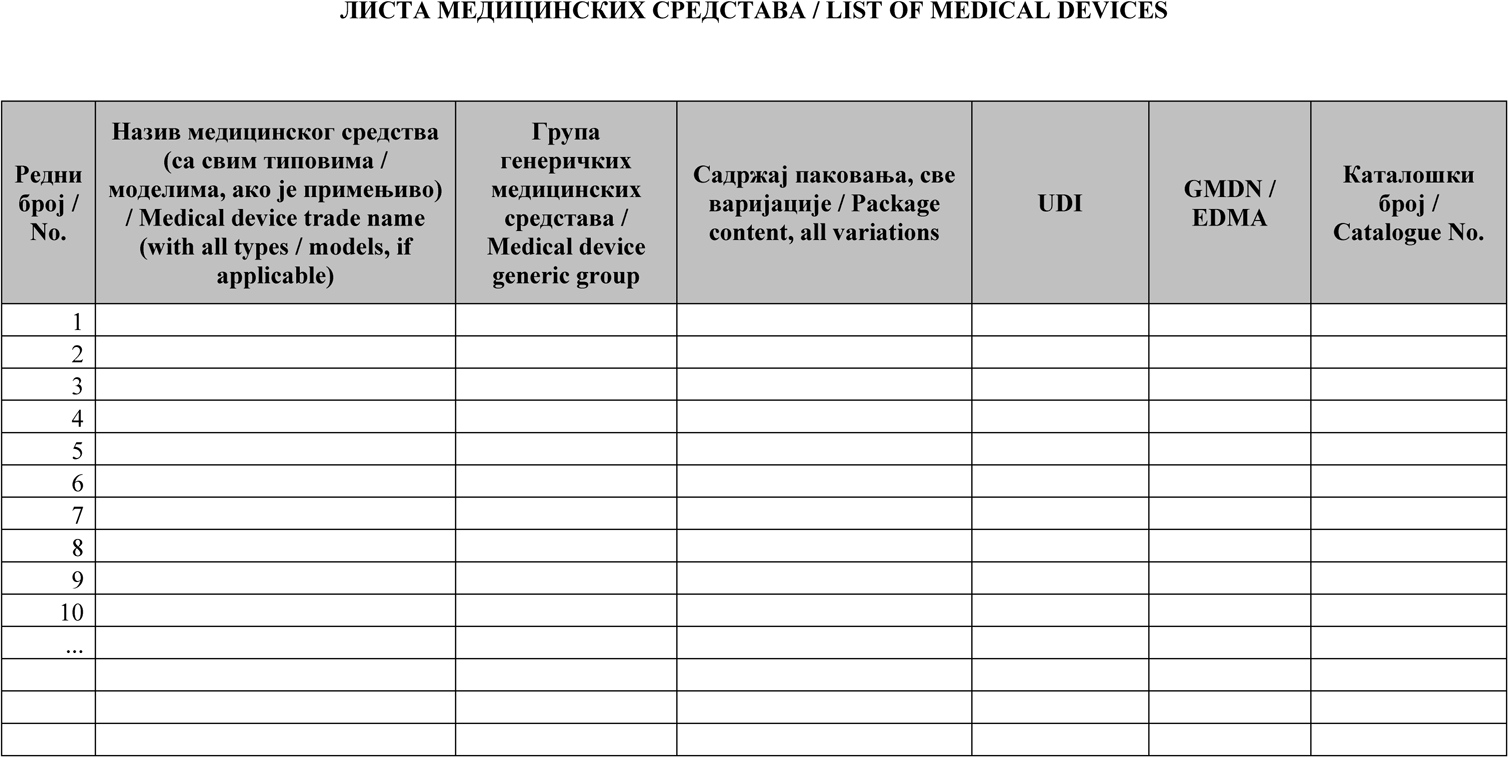 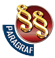 ПРАВИЛНИКО ИЗМЕНАМА И ДОПУНАМА ПРАВИЛНИКА О РЕГИСТРАЦИЈИ МЕДИЦИНСКОГ СРЕДСТВА("Сл. гласник РС", бр. 58/2021)